Panorama of potential use casesTable 1: Use-cases listTracking Neural Network Use case 1: Ensuring the traceability of Neural Networks despite modifications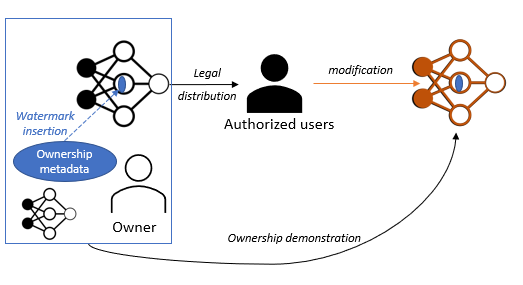 The watermark is inserted before the distribution of the neural network and the owner shall be able to demonstrate ownership of the network by recovering the mark even if the network has been modified. Use case 2: Create a digital notary for Neural Network (black box)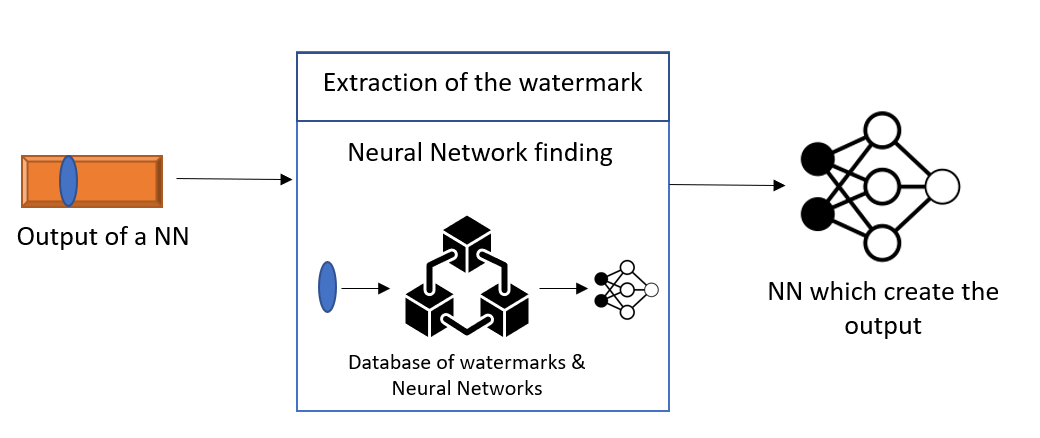 By looking at the inference, it should be able to identify the owner of a Neural Network.Use case 3: Create a digital notary for Neural Network (white box)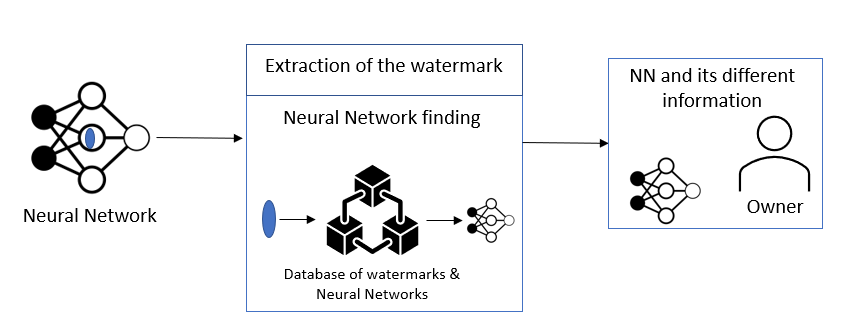 By looking at the neural network, it should be able to identify its owner.Detecting Neural Network alterationsUse case 4: Ensuring the integrity (modification or not) of Neural Network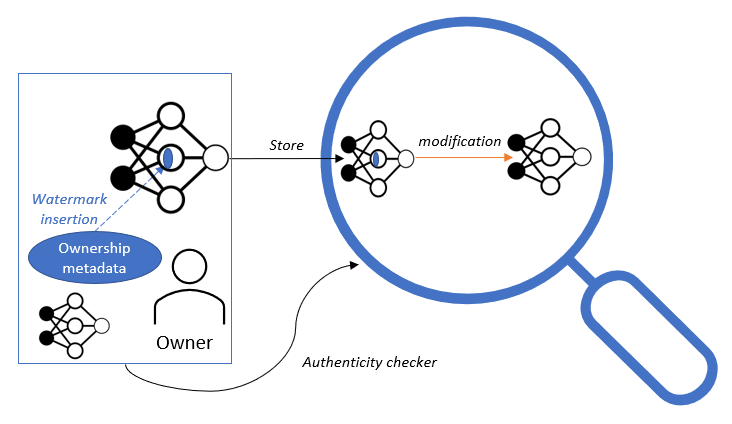 By looking at the network, it is possible to detect even a slight modification.Use case 5: Detecting the integrity (identifying the modification) of Neural Network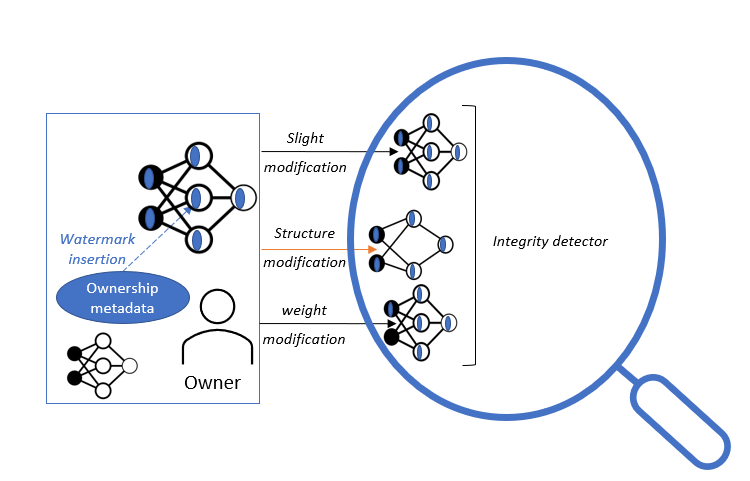 By looking at the network, it is possible to detect the area that has been altered to significantly modify the performance of the network.Certifying Neural Network usageUse case 6: Ensuring that the content was produced by a well identified Neural Network (creator side)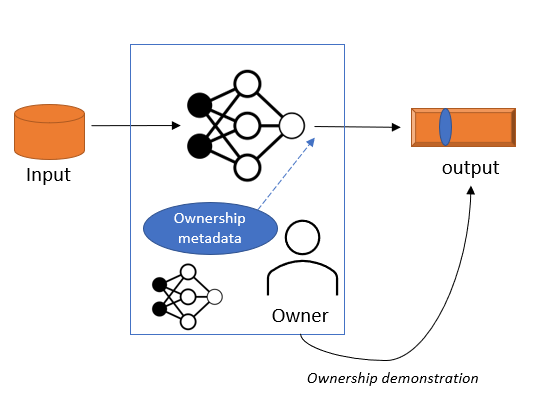 By looking at the inference, it is possible to identify that a Neural Network has been created by an identified owner.Use case 7: Ensuring that the content was produced by a well identified Neural Network (user side)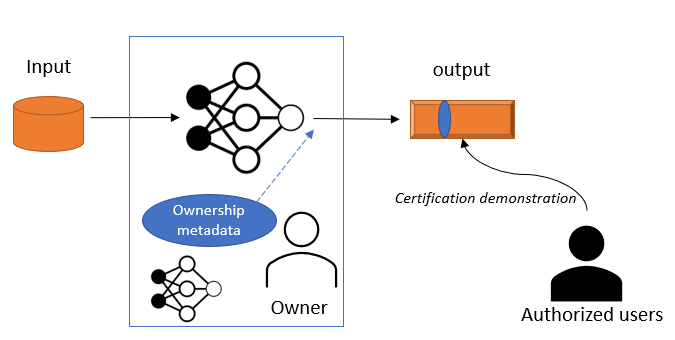 By looking at the inference, it is possible for a user to identify the owner of the neural network that produce it.Functional requirementsWatermarking techniques shall not affect the performances of the AI usageThe inserted watermark shall survive attacks such as:Pruning: remove parameters of the networkQuantization: store the parameters in less bits than original storageOperators’ approximations: multiplication is done with less precision (to save energy)Fine-tuning: the network is retrained which will affect parametersTransfer learning: the network is retrained on another task different than original oneRandom permutation of the layers’ parametersThe watermark data payload is required to be a minimum of D bits and must contain specific informationAnnex 1 – MPAI-NNW Glossary Moving Picture, Audio and Data Coding by Artificial Intelligencewww.mpai.communityN56823/02/18SourceRequirements (NNW)TitleNeural Network Watermarking initial use cases & functional requirementsTargetMPAI CommunityUSE CASESUSE CASESTracking Neural Network Tracking Neural Network UC.1Ensuring the traceability of Neural Networks despite modifications. The watermark is inserted before the distribution of the neural network and the owner shall be able to demonstrate ownership of the network by recovering the mark even if the network has been modifiedUC.2Create a digital notary for Neural Network. By looking at the inference, it should be able to identify the owner of a Neural Network.UC.3Create a digital notary for Neural Network. By looking at the neural network, it should be able to identify its owner.Detecting Neural Network alterationsDetecting Neural Network alterationsUC.4Ensuring the integrity (modification or not) of Neural Network. By looking at the network, it is possible to detect even a slight modification.UC.5Detecting the integrity (identifying the modification) of Neural Network. By looking at the network, it is possible to detect the area that has been altered to significantly modify the performance of the network.Certifying Neural Network usageCertifying Neural Network usageUC.6Ensuring that the content was produced by a well identified Neural Network (creator side). By looking at the inference, it is possible to identify that a Neural Network has been created by an identified owner.UC.7Ensuring that the content was produced by a well identified Neural Network (user side). By looking at the inference, it is possible for a user to identify the owner of the neural network that produce it.TermDefinitionWhite-Box Grant access to the network and make it possible for the watermark to be embedded inside the parameters.Black-BoxDo not grant access to the network but to its output (result of an inference); in this case, the watermark information is inserted inside the output.ImperceptibilityPrediction quality of the model on its original task should not be degraded significantly.RobustnessWatermark should be robust against attacks.CapacityAllow for inclusion of a certain amounts of information, also called data payload.AttacksRemoval attacks: the aim is to remove the watermark by extracting it or making it disappear. Geometric attacks: do not try to remove the mark, but rather to destroy their synchronization.Cryptographic attacks: detect and remove the mark without knowledge of the key, thanks to the knowledge of the embedded mark.Protocol attacks: the aim is to embed another watermark and create an ambiguous situation.Fine-tuningThe network is trained on the same task. Transfer-learningThe network is trained on a similar task, for example on another dataset. Knowledge distillationA surrogate model is trained by using the output of a well-trained network as label. PruningIs the process of removing parameters from a network: techniques can differ, but the aim is to keep performances while decreasing its computational cost?QuantizationThe parameters initially stored on 16 or 32bits are approximated by a set of discrete symbols or integer values.PermutationLet (S, S), D, and L respectively denote the size of the convolution filter, the depth of input to the convolutional layer, and the number of filters in the convolutional layer. Neurons’ permutation: We permute the filters, L dimension. Channels’ permutation: We permute the channels, D dimension. We apply the same permutation to the filters (L) of the previous layer. Watermark overwritingThe attacker embeds another watermark to create an ambiguous situation where both parties can claim the ownership.Watermark forgingThe attacker tries to forge the watermark by creating its own trigger dataset.Ownership metadataThe data carried by the watermark representing the owner and the usage conditions.